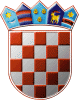 REPUBLIKA HRVATSKAGRADSKO IZBORNO POVJERENSTVOGRADA RIJEKEKLASA: 021-01/19-01/18URBROJ: 2170/01-16-00-19/14RIJEKA, 15. travnja 2019.Na osnovi članka 18. stavka 1. i 2., članka 20. stavka 1., 2. i 4. te članka 41. točke 4.  Zakona o izboru vijeća i predstavnika nacionalnih manjina ("Narodne novine", broj 25/19), Gradsko izborno povjerenstvo Grada RIJEKE, odlučujući o prijedlogu predlagatelja UDRUGA "ANSAMBL ROMALE"  RIJEKA, utvrdilo je, prihvatilo i objavljujePRAVOVALJANULISTU KANDIDATA ZA IZBOR ČLANOVA VIJEĆA ROMSKE NACIONALNE MANJINE U GRADU RIJECIPredlagatelj:UDRUGA "ANSAMBL ROMALE"  RIJEKA - AMSAMBL ROMALEKandidati/kandidatkinje:VETON BEHLJULI; ROM; RIJEKA, MARIA GENNARIA 35D; rođ. 07.07.1961.; MŠIVAZET AJDINI; ROMKINJA; RIJEKA, POTOK 20; rođ. 14.10.1950.; ŽHAŠIM IBRAHIMI; ROM; RIJEKA, BRAĆE MONJAC 22; rođ. 20.02.1948.; MŠABAN AJDINI; ROM; RIJEKA, POTOK 20; rođ. 20.02.1944.; MZYHRA DIBRANI; ROMKINJA; RIJEKA, GIORDANA BRUNA 6; rođ. 05.01.1958.; ŽHAMZA ILJAZI; ROM; RIJEKA, PLASE 72; rođ. 06.02.1966.; MNENAD DIBRANI; ROM; RIJEKA, GIORDANA BRUNA 6; rođ. 26.02.1980.; MŠERMINA SIROLA; ROMKINJA; RIJEKA, LAGINJINA 9; rođ. 09.10.1967.; ŽRESMIJA DIBRANI; ROMKINJA; RIJEKA, GIORDANA BRUNA 6; rođ. 08.10.1980.; ŽHABIBE ILJAZI; ROMKINJA; RIJEKA, POMERIO 29A; rođ. 21.02.1997.; ŽASLAN ILJAZI; ROM; RIJEKA, POTOK 14; rođ. 13.08.1997.; MDANIJELA RADOVANOVIĆ; ROMKINJA; RIJEKA, MIHAČEVA DRAGA 23/1; rođ. 16.09.1980.; ŽRASIM AZEMI; ROM; RIJEKA, SILVA MILENIĆA LOVRE 7; rođ. 10.11.1956.; MĐANI SHAQIRI; ROM; RIJEKA, MIHAČEVA DRAGA 23B; rođ. 11.08.1996.; MISMET MUTIŠI; ROM; RIJEKA, GIORDANA BRUNA 6; rođ. 28.07.1959.; MPREDSJEDNIKVLADO BOSNER, v.r.